Social Media Tool KitFacebook Profile Image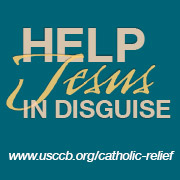 Facebook Banner Image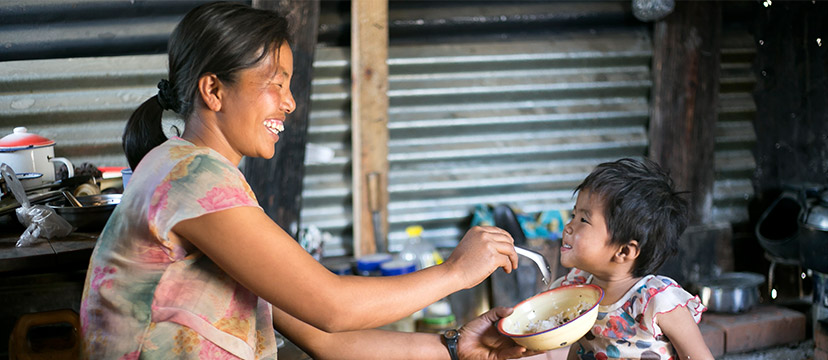 Post 1: Before the Collection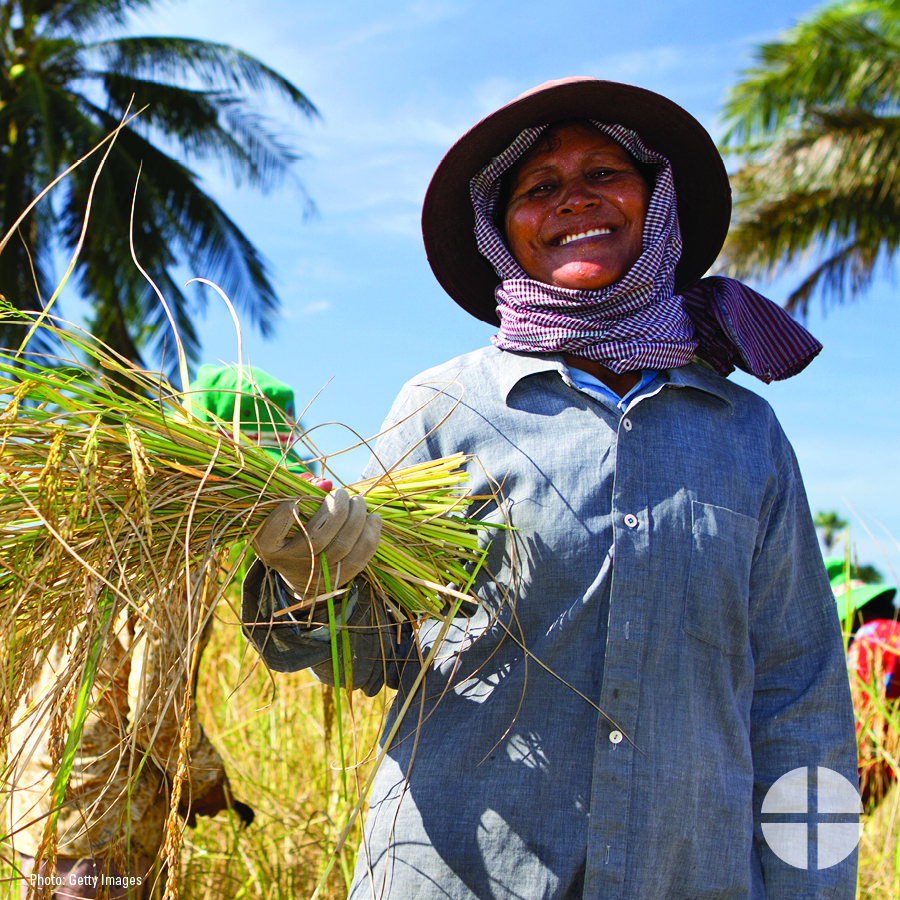 Facebook/Twitter/Instagram: The Catholic Relief Services Collection supports six Catholic agencies that serve the vulnerable and marginalized at home and abroad. Support the collection at Mass! #JesusInDisguise #1church1mission www.usccb.org/catholic-reliefPost 2: Before the CollectionFacebook/Twitter/Instagram: Join us in praying for all who benefit from The Catholic Relief Services Collection. #JesusInDisguise #1church1mission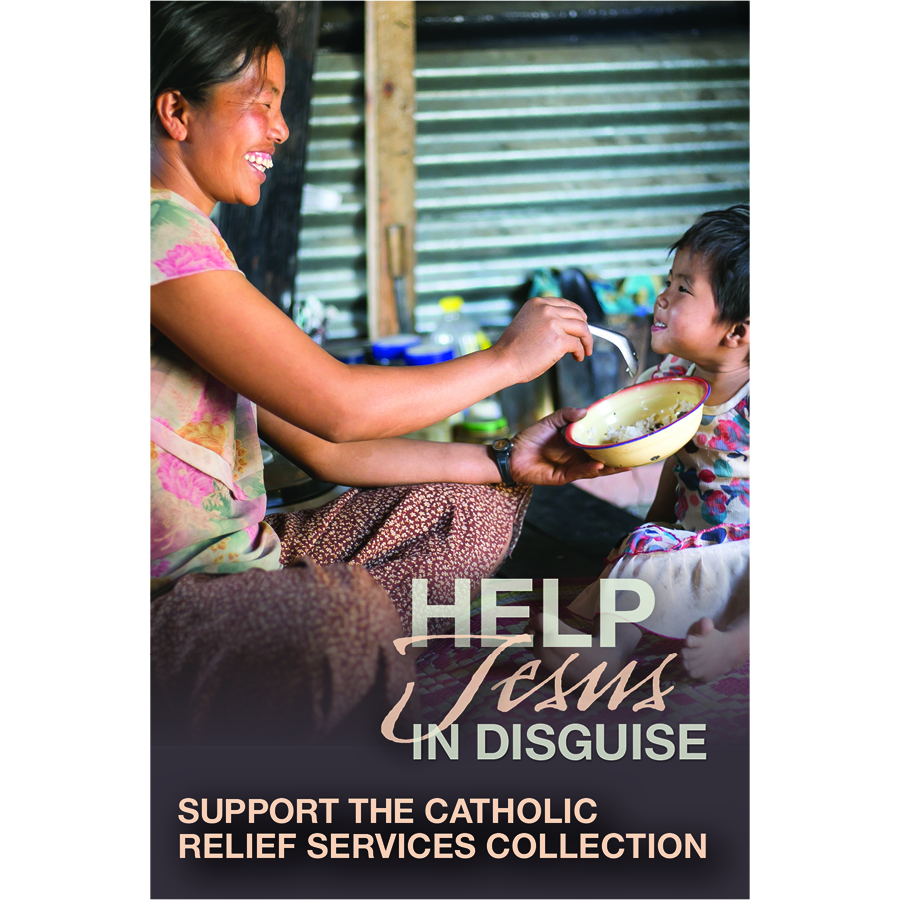 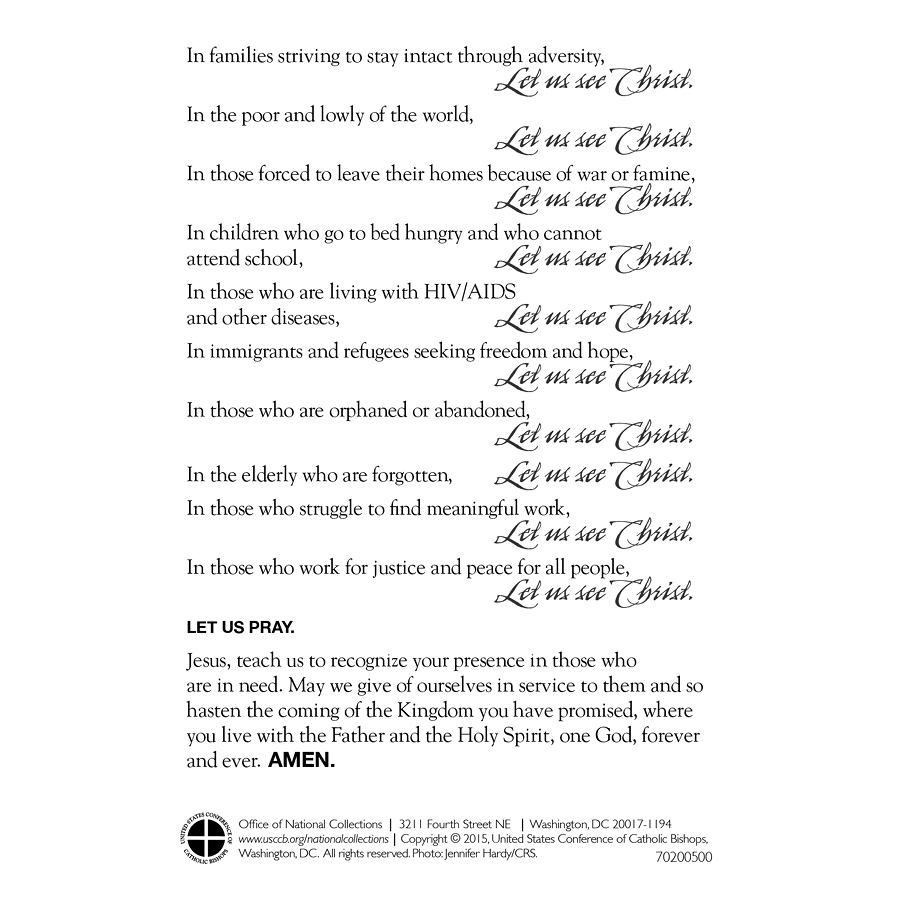 Post 3: Before the Collection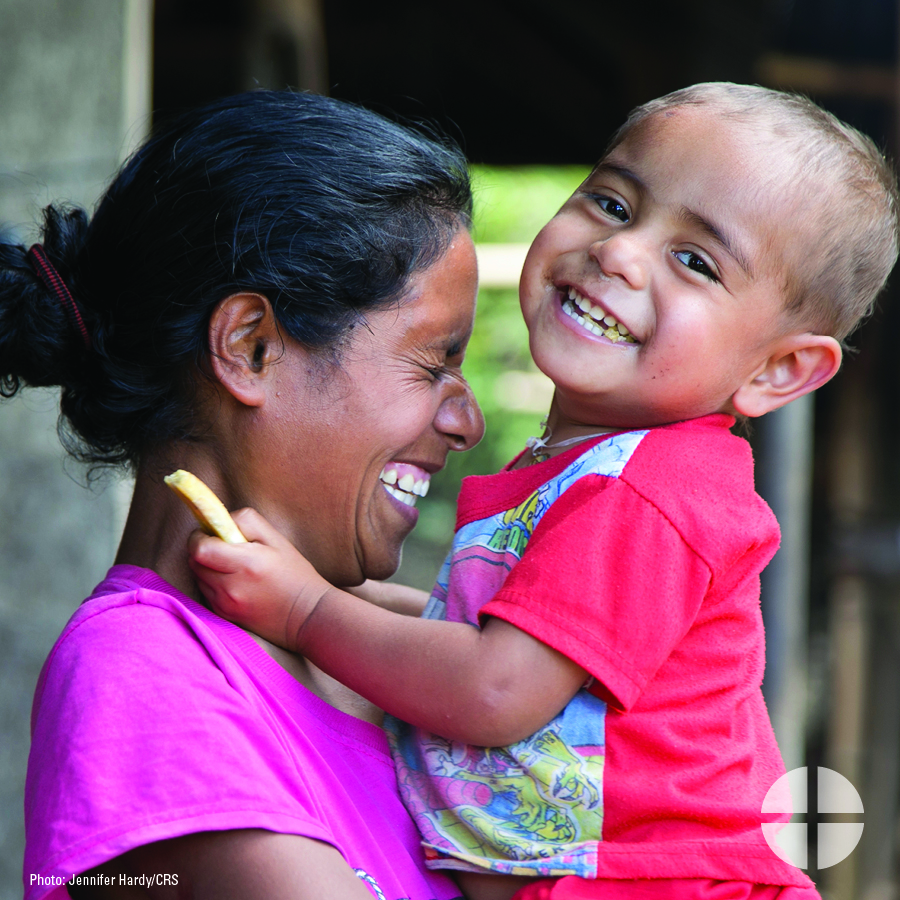 Facebook/Twitter/Instagram: In families trying to stay intact through adversity, let us see Christ. Support The Catholic Relief Services Collection at Mass! #JesusInDisguise #1church1mission www.usccb.org/catholic-reliefPost 4: Before the Collection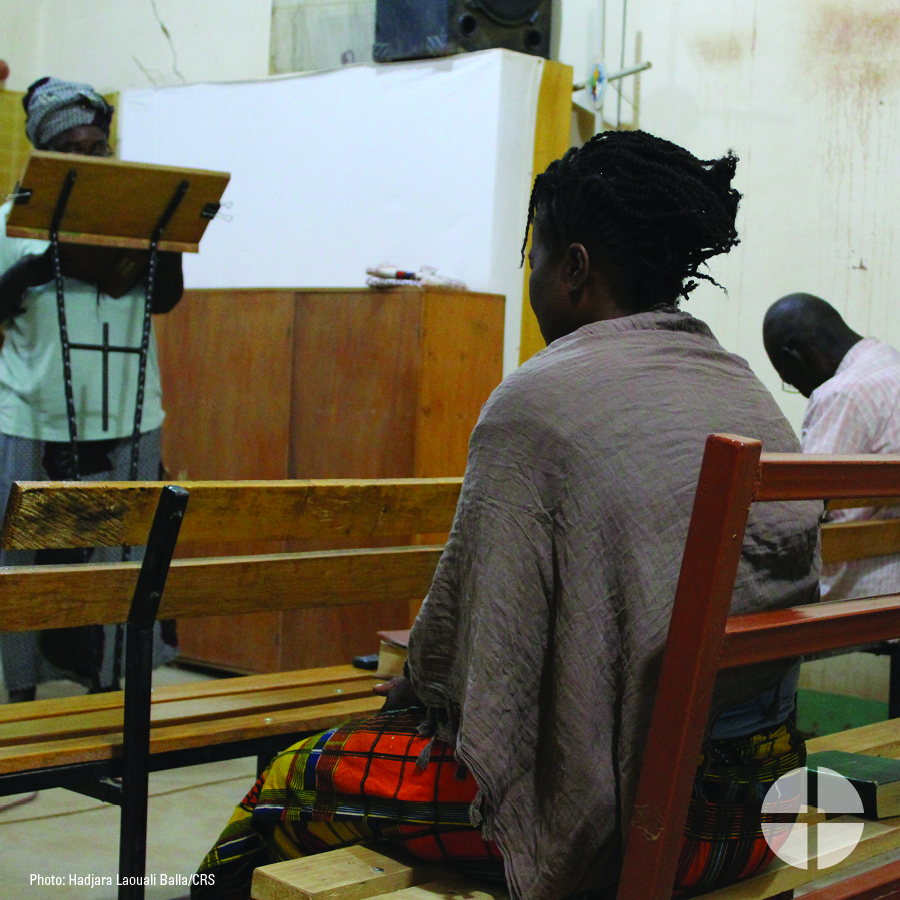 Facebook/Twitter/Instagram: In the poor and lowly of the world, let us see Christ. Support The Catholic Relief Services Collection at Mass, and help #JesusInDisguise #1church1mission www.usccb.org/catholic-reliefPost 5: Before the Collection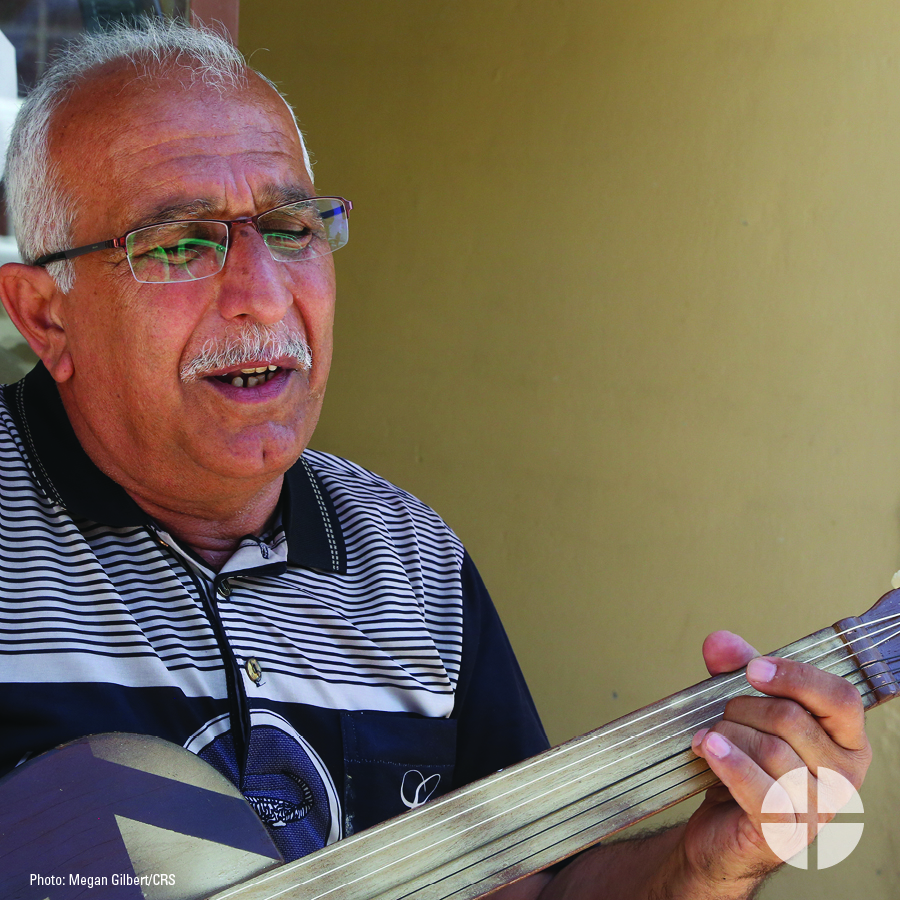 Facebook/Twitter/Instagram: In those forced to leave their homes because of war or famine, let us see Christ. Support The Catholic Relief Services Collection at Mass! #JesusInDisguise #1church1mission www.usccb.org/catholic-reliefPost 6: Before the Collection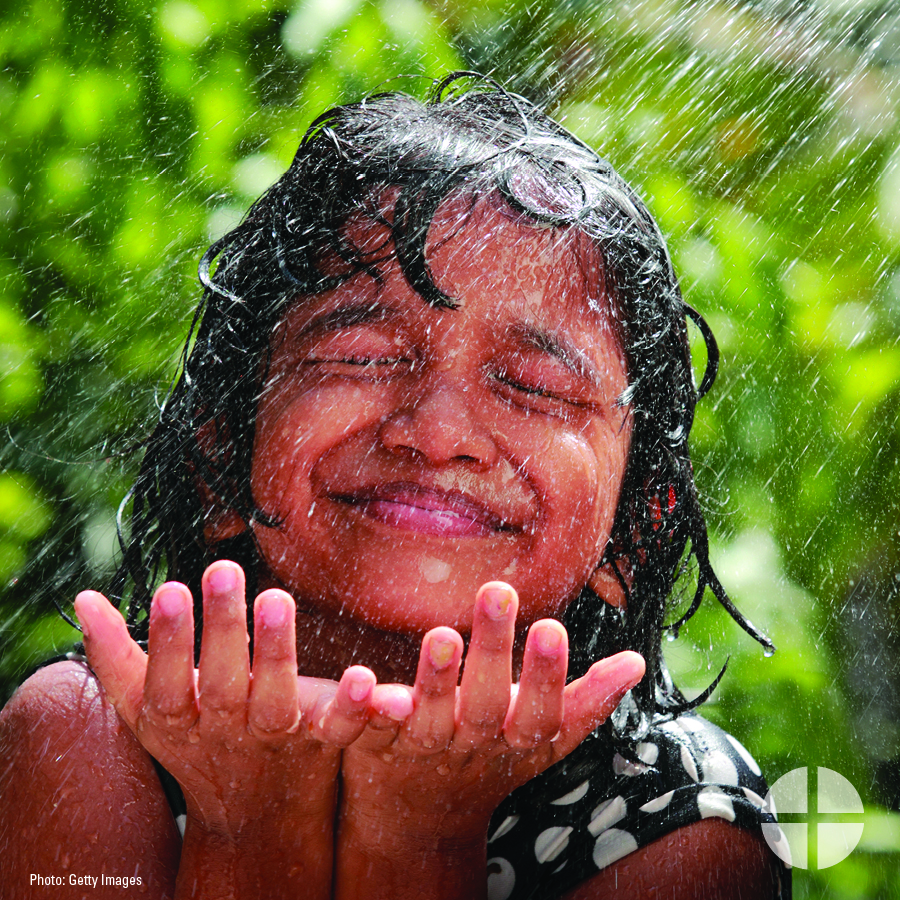 Facebook/Twitter/Instagram: In children who go to bed hungry and who cannot attend school, let us see Christ. Help #JesusInDiguise, and support The Catholic Relief Services Collection at Mass! #1church1mission www.usccb.org/catholic-reliefPost 7: Before the Collection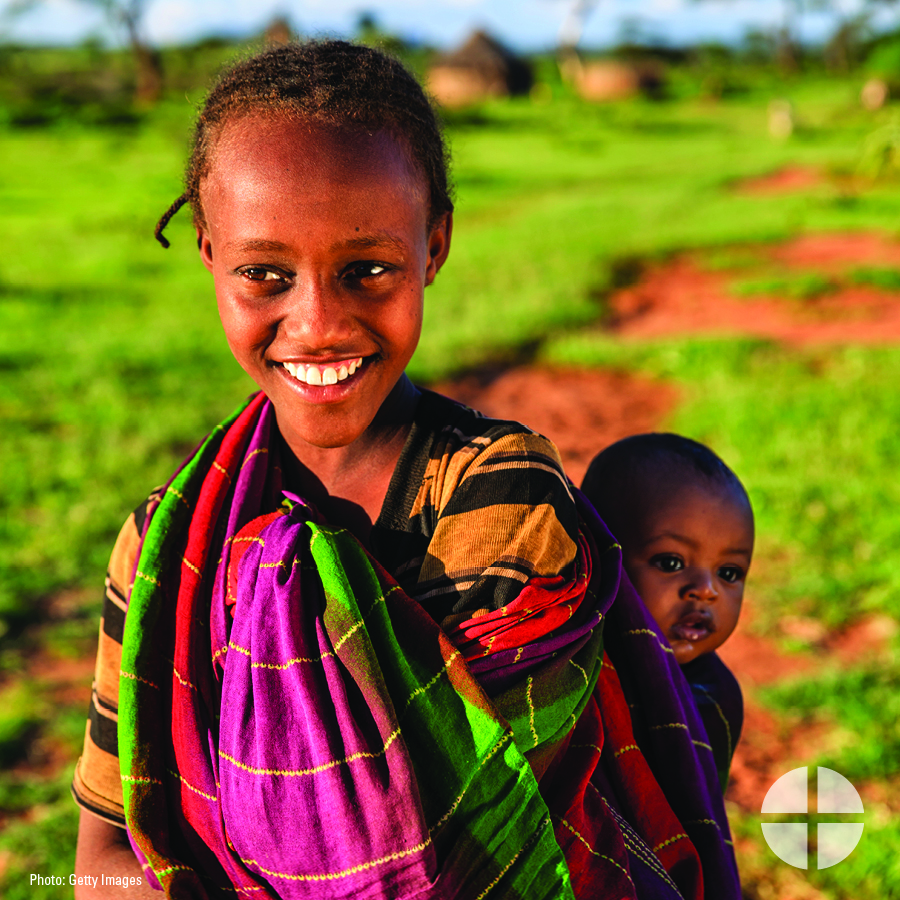 Facebook/Twitter/Instagram: In immigrants and refugees seeking freedom and hope, let us see Christ. Help #JesusInDisguise and support The Catholic Relief Services Collection at Mass! #1church1mission www.usccb.org/catholic-reliefPost 8: Before the Collection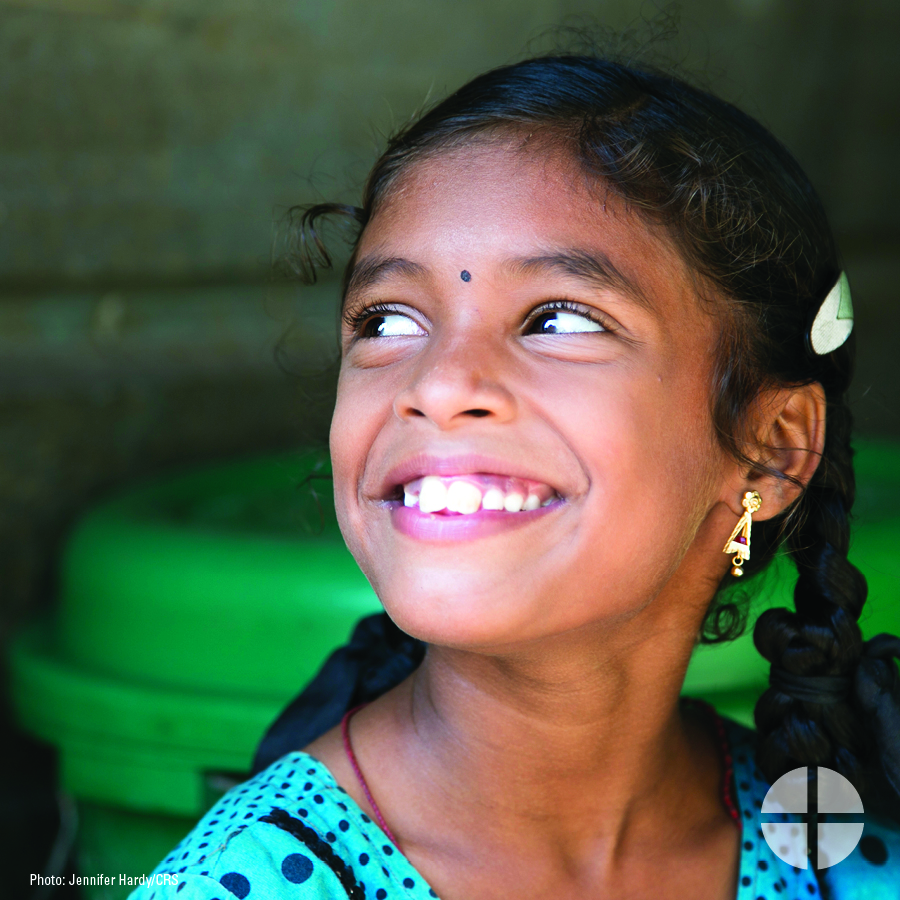 Facebook/Twitter/Instagram: In those who are orphaned or abandoned, let us see Christ. Support The Catholic Relief Services Collection at Mass! #JesusInDisguise #1church1mission www.usccb.org/catholic-reliefPost 9: Before the Collection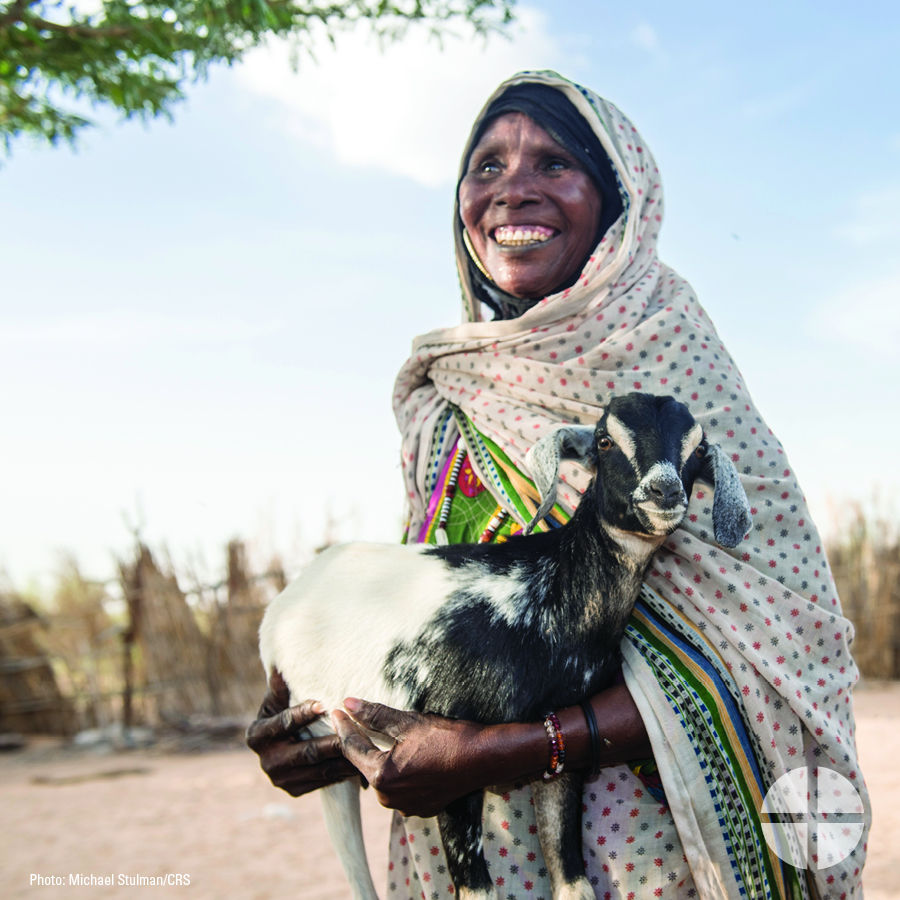 Facebook/Twitter/Instagram: In the elderly who are forgotten, let us see Christ. Support The Catholic Relief Services Collection at Mass, and help #JesusInDisguise #1church1mission www.usccb.org/catholic-reliefPost 10: Week of the Collection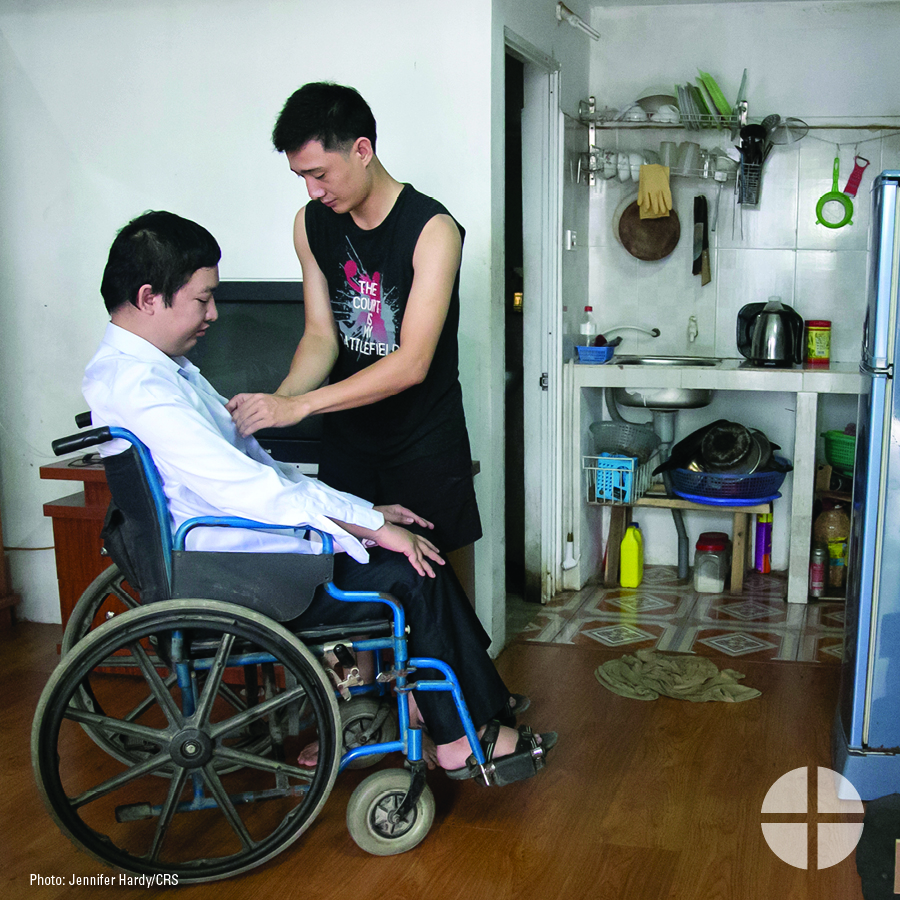 Facebook/Twitter/Instagram: In those who struggle to find meaningful work, let us see Christ. Support The Catholic Relief Services Collection at Mass this weekend! #JesusInDisguise #1church1mission www.usccb.org/catholic-reliefPost 11: Week of the Collection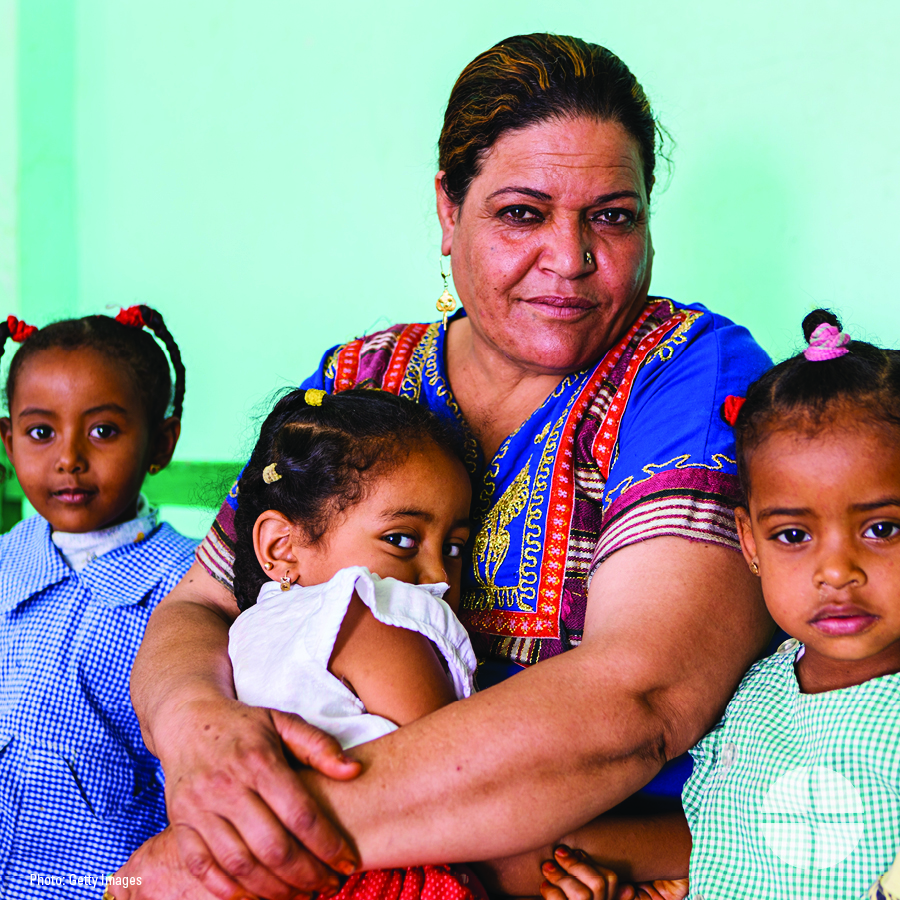 Facebook/Instagram: In those who work for justice and peace for all people, let us see Christ. Please be generous to The Catholic Relief Services Collection at Mass! #JesusInDisguise #1church1mission www.usccb.org/catholic-reliefPost 12: Week of the Collection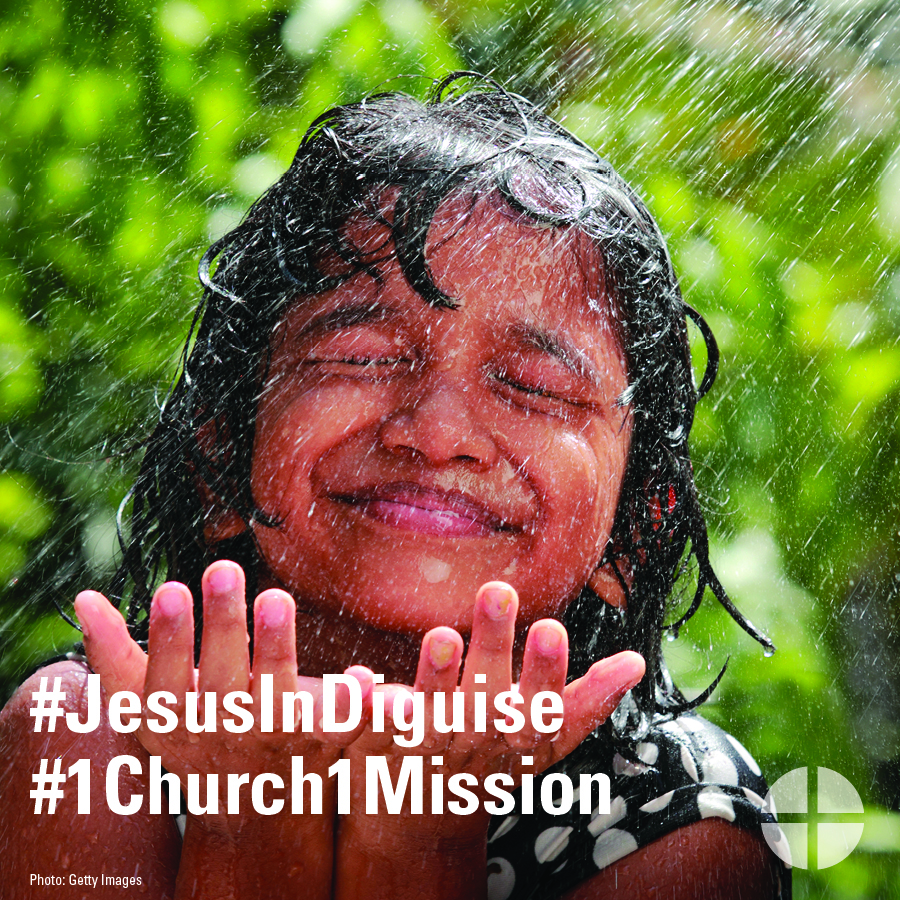 Facebook/Instagram: This weekend, we will take up The Catholic Relief Services Collection. Please prayerfully consider supporting this collection at Mass! #JesusInDisguise #1church1mission www.usccb.org/catholic-reliefPost 13: Week of the Collection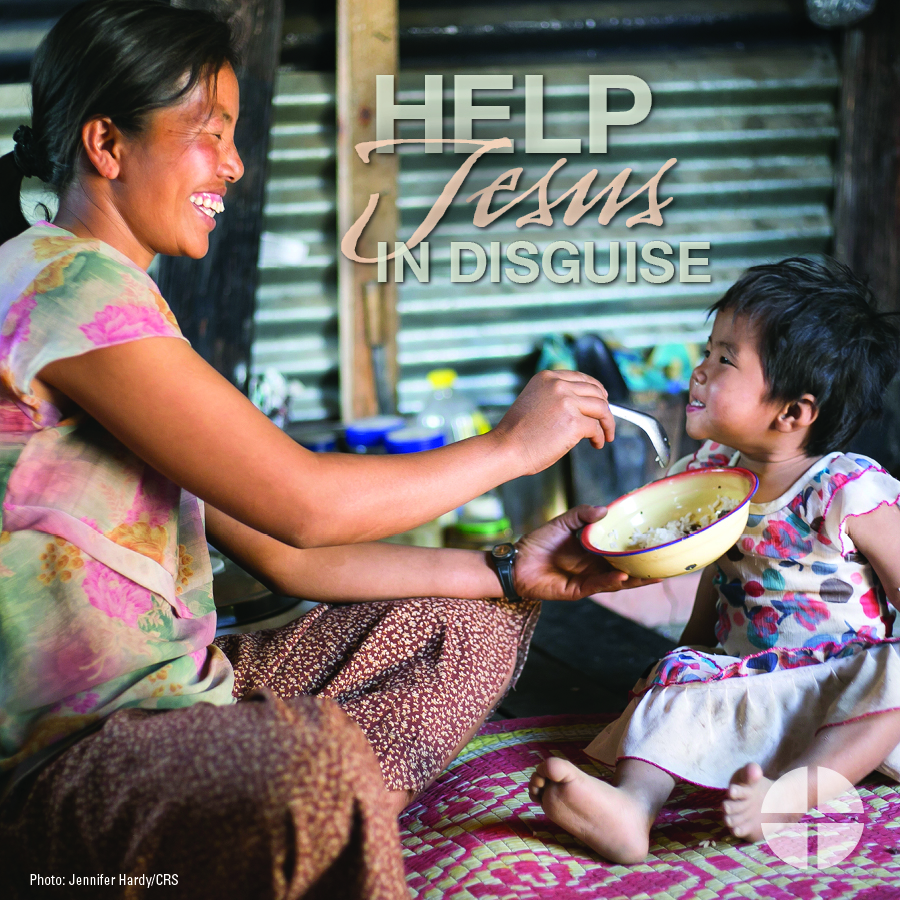 Facebook/Twitter/Instagram: We are taking up The Catholic Relief Services Collection this weekend. Learn more, and help #JesusInDiguise #1church1mission www.usccb.org/catholic-reliefPost 14: Week of the Collection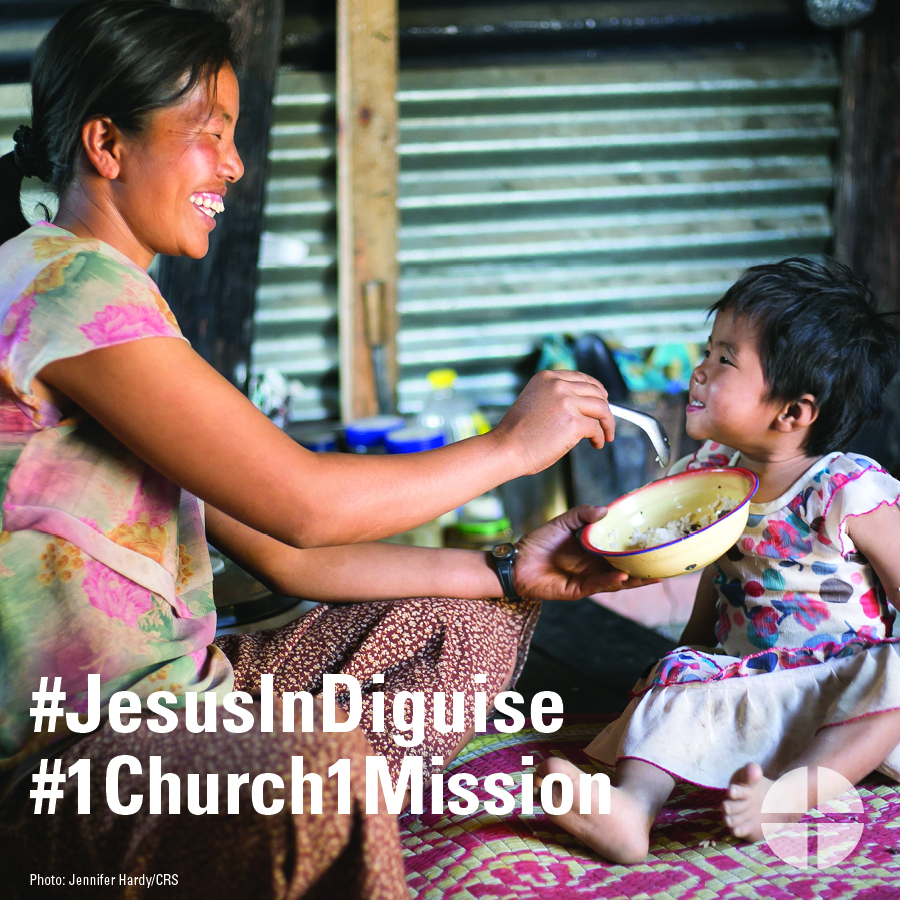 Facebook/Twitter/Instagram: The Catholic Relief Services Collection is this weekend! Support this collection, and help #JesusInDisguise #1church1mission www.usccb.org/catholic-reliefPost 15: Day of the CollectionFacebook/Twitter/Instagram: Today is The Catholic Relief Services Collection! Thank you for helping #JesusInDisguise #1church1mission www.usccb.org/catholic-relief